VINICOLENom de l’interlocuteur Agence de l’eau Seine-Normandie, si connu : 1 - IdentificationNom ou Raison Sociale : Adresse du siège social : Code postal : 	Ville : Nom et prénom du responsable : Tel : 	Courriel : N° SIRET : Effectif : 2 - Type d’activitéActivité de l’établissement concerné par le projetEvolution prévisible de l’activité du site (d’ici à 3 ans) :Quantités pressurées : 	 augmentation	 diminution 	 stabilisation	soit  ha de vignesVolumes vinifiées : 	 augmentation	 diminution 	 stabilisation	soit  hl vinifiésCapacités de production actuelle du site3 - Eau et rejetsConsommation d’eauRejets (situation actuelle)4 - Renseignements généraux concernant votre demandeDans quel cadre s’inscrit votre projet ?En quoi consiste votre projet ?5 - Descriptif des travaux envisagés (remplir les rubriques vous concernant)(à compléter, le cas échéant, par une notice descriptive détaillée)Amélioration de la collecte – Modification réseauxDescription succincte des travaux liés à la collecte des rejets :Au terme du projet, la collecte des eaux usées vinicoles devra être exhaustive et séparée de la collecte des eaux pluviales.Les écoulements liés notamment au stockage du marc devront être maîtrisés.Prétraitement des rejetsDispositifs(s) de prétraitement des rejets envisagé(s) (dégrillage, tamisage, neutralisation, ...) :Mise en place de capacités de stockage étanches pour les rejets vinicolesMatériel d’aération des rejetsType d’aérateur(s) : 	Nombre : 	Puissance installée :  kwAutres travaux liés aux rejetsDescription succincte : 6 - Filière de traitement retenue et destination finale des rejets vinicoles(à compléter, le cas échéant, par une notice descriptive détaillée)	Traitement par épandage agricole	Par vous-même en mettant en œuvre la technique suivant :	tonne à lisier de:  litres	canon type irrigation	autre : 	Par un prestataire intervenant sous votre responsabilité :Nom et adresse du prestataire : 	Dans le cas d’une organisation collective (précisez) : 	Traitement sur un dispositif collectif (stockage aéré collectif)Dénomination du centre de traitement concerné : 	Raccordement au réseau d’assainissementStation d’épuration concernée (Commune ou groupement de Communes) : 	Traitement par stockage aéré individuelCaractéristiques des effluents rejetés :Destination finale des eaux traitées :	infiltration : 	rejet dans les eaux superficielles (nom du cours d’eau) : Traitement et destination envisagée pour les boues d’épuration : 	Autre traitement et/ou destinationDescription succincte : 7 - Coût du projet et calendrier de realisationDate envisagée pour engager votre projet (signature des devis, commandes) : Date envisagée pour le démarrage effectif des travaux : 	Durée prévue : Dispositif devant être opérationnel à compter du (mois + année)  : 8 - Pièces à fournir L’Agence se réserve le droit de demander des pièces complémentaires lors de l’instruction du dossier.	RIB correspondant à l’identifiant RCS	Extrait KBIS de moins de 3 mois	Plan de situation permettant de localiser l’établissement	Plan(s) ou schéma(s) pour la compréhension du projet	Si l’entreprise est soumise à un ou plusieurs arrêtés ICPE, joindre une copie de l’arrêté préfectoral d’autorisation d’exercer ou de l’attestation de déclaration d’activité en préfecture	Devis détaillé des équipements et éventuellement notice technique	Plan de financement en cas d’aide complémentaire :	Pour l’épandage, le cas échéant, contrat de prestation d’épandage, de mise à disposition des parcelles et attestation certifiant que les terrains utilisés sont validés par une étude préalable	Pour les établissements raccordés à un réseau d’assainissement communal, fournir une copie de l’autorisation ou la convention de rejet	Récépissé de la Préfecture pour les établissements soumis à déclaration (mise à jour du dossier installations classées)Pour une demande d’aide à l’agence inférieure à 30 000 € HT, précisez si vous avez perçu des aides publiques dit « de minimis » (règlement européen n° 1998/2006) permettant de recevoir au maximum 200 000 € d’aides publiques durant les 3 derniers exercices fiscaux dont celui en cours à la date de signature de la présente déclaration, toutes aides publiques cumulées, en complétant le tableau ci-dessous :9 - Demandes et EngagementsJe soussigné (e) (Nom, Prénom) En ma qualité de sollicite l’aide financière de l’Agence de l’eau Seine-Normandie pour la réalisation du projet présenté dans le présent document et les pièces jointes et atteste être habilité pour présenter cette demande d’aide,certifie sur l’honneur l’exactitude des renseignements fournis,certifie que l’opération n’a pas démarré,certifie avoir entrepris les démarches administratives nécessaires relatives à l’opération projetée,certifie avoir pris connaissance des conditions du programme pluriannuel d’intervention de l’Agence de l’eau Seine-Normandie,certifie avoir pris connaissance des conditions générales d’attribution et de paiement des aides de l’Agence de l’eau Seine-Normandie, et m’engage à les respecter en cas d’attribution,certifie ne pas présenter un projet faisant l’objet d’un arrêté préfectoral de mise en demeure,certifie ne pas faire l’objet d’une procédure collective d’insolvabilité (procédure de sauvegarde, procédure de redressement judiciaire, procédure de liquidation judiciaire).Pour les acteurs de droit privé, je m’engage à respecter les dispositions de l’article 21 de l’ordonnance n°2015-899 du 23 juillet 2015 relative aux marchés publics dans le cas où celui-ci serait applicable aux contrats de travaux (supérieur ou égal à 5 225  k€  HT)et de services (supérieur ou égal à 135  k€  HT) liés passés par mes soins et qui feraient l’objet d’une subvention à plus de 50% par l’Agence de l’eau Seine-Normandie.	A , le Le demandeur (signature et cachet)Adresse de l’établissementAdresse : Code postal : 	Ville : Activité prévisionnelle de l’établissement concerné par le projetEvolution prévisible de l’activité du site (d’ici à 3 ans) :Quantités pressurées : 	 augmentation	 diminution 	 stabilisation	soit  ha de vignesQuantités pressurées : 	 augmentation	 diminution 	 stabilisation	soit  hl vinifiésCapacités de production actuelle du siteEau et rejetsEn quoi ce dispositif n’est pas adapté ou insuffisant : Etablissement d’origine (compléter également l’annexe 1)Devenir de cet établissement :	Fermeture définitive	Cession à une autre entreprise (précisez sa raison sociale) : 	Maintien d’une activité entreprise (précisez) : Le cas échéant, niveau d’activité à venir du site d’origine : 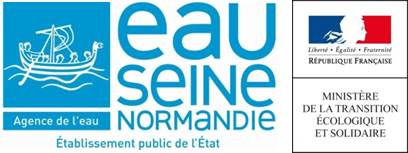 FORMULAIREDE DEMANDE D’AIDE FINANCIERE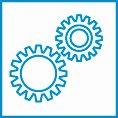 L’entreprise respecte les critères de définition européenne de  grande entreprise (GE) moyenne entreprise (ME *) petite entreprise (PE **) très petite entreprise (TPE ***)*	ME 	< à 250 salariés (ETP) et chiffre d’affaires annuel < à 50 M€ ou  total bilan annuel < à 43 M€ **	PE	< à    50 salariés (ETP) et chiffre d’affaires annuel < à 10 M ou total bilan annuel < 10 M€***	TPE	< à   10 salariés (ETP) et chiffre d’affaires annuel  < à 2 M€ ou total bilan annuel < 2 M€Pour vérifier votre taille selon modalités européennes (cf. art. 6 de la recommandation 2003/361/CE), vous devez déterminer si votre entreprise est autonome (de loin la catégorie la plus courante), partenaire ou liée. Vous êtes une entreprise autonome si :vous êtes totalement indépendante, autrement dit si vous ne détenez aucune participation dans d’autres entreprises et aucune entreprise ne possède de participation dans la vôtre,vous détenez une participation de moins de 25 % du capital ou des droits de vote (le plus élevé des deux facteurs) d’une ou plusieurs autres entreprises et/ou des tiers ne détiennent pas de participation de 25 % ou plus de votre capital ou de vos droits de vote (le plus élevé des deux facteurs).Dans le cas d’entreprises partenaires ou liées, les données à prendre en compte sont celles consolidées. CampagneSurface de vignes concernée (ha)Moût (AOC,VO,Rebêches) produit sur le site (hl)Nombre de joursde pressurageVolume vinifiésur le site (hl)Volumemis en bouteille (hl)20 / 2020 / 2020 / 20Nombre de pressoirs et capacités (ex. : 1 x 2 000 kg + 3 x 4 000kg) :Nombre de pressoirs et capacités (ex. : 1 x 2 000 kg + 3 x 4 000kg) :Nombre de pressoirs et capacités (ex. : 1 x 2 000 kg + 3 x 4 000kg) :Nombre de pressoirs et capacités (ex. : 1 x 2 000 kg + 3 x 4 000kg) :Nombre de pressoirs et capacités (ex. : 1 x 2 000 kg + 3 x 4 000kg) :Capacité totale de la cuverie de vinification : hlNombre de cuves :Nombre de cuves :Modification des capacités de production prévue d’ici à 3 ans (remplacement, ajout, ...) :Modification des capacités de production prévue d’ici à 3 ans (remplacement, ajout, ...) :Modification des capacités de production prévue d’ici à 3 ans (remplacement, ajout, ...) :Origine de l’eau utilisée sur le site : réseau public puit ou forage autre (précisez) :  autre (précisez) :  autre (précisez) :  autre (précisez) : Existe-t-il un dispositif de comptage spécifique pour l’eau à usage vinicole ?Existe-t-il un dispositif de comptage spécifique pour l’eau à usage vinicole ?Existe-t-il un dispositif de comptage spécifique pour l’eau à usage vinicole ?Existe-t-il un dispositif de comptage spécifique pour l’eau à usage vinicole ?(si non, le prévoir)(si non, le prévoir)Consommation d’eauAnnée n-3Année n-2Annéen-1Observation(s)Consommation d’eau totale annuelle m3 m3 m3Consommation d’eauliée à l’activité pressurage m3 m3 m3Adresse de l’établissement :(numéro, voie, lieu-dit, code postal, commune)Réseaux de collecte eaux usées/eaux pluviales séparés :Réseaux de collecte eaux usées/eaux pluviales séparés :Réseaux de collecte eaux usées/eaux pluviales séparés :Récupération, collecte des jus de marcs sur site :Récupération, collecte des jus de marcs sur site :Récupération, collecte des jus de marcs sur site :Destination : Machine à vendanger :Machine à vendanger :Machine à vendanger :Aire de lavage (MAV)Aire de lavage (MAV)Aire de lavage (MAV)Existe-t-il déjà un dispositif de traitement des eaux de lavage vinicoles sur le site :Existe-t-il déjà un dispositif de traitement des eaux de lavage vinicoles sur le site :Existe-t-il déjà un dispositif de traitement des eaux de lavage vinicoles sur le site :Si oui, précisez : stockage et épandage agricole stockage aéré stockage aéré stockage aéré autre(s) dispositif(s) :  autre(s) dispositif(s) : Ce dispositif est-il adapté :Ce dispositif est-il adapté :Ce dispositif est-il adapté :Si non, précisez en quoi il est insuffisant et ses caractéristiques (volume) : Si non, précisez en quoi il est insuffisant et ses caractéristiques (volume) : Si non, précisez en quoi il est insuffisant et ses caractéristiques (volume) : Si non, précisez en quoi il est insuffisant et ses caractéristiques (volume) : Si non, précisez en quoi il est insuffisant et ses caractéristiques (volume) : Si non, précisez en quoi il est insuffisant et ses caractéristiques (volume) : Si non, précisez en quoi il est insuffisant et ses caractéristiques (volume) : Destination(s) actuelle(s) de vos rejetsRéseau public d’assainissementRéseaupluvialMilieu naturelNom du milieu récepteur final (nom du cours d’eau)Autres destinationsEaux usées domestiquesEaux de lavage des caissesEaux de lavage des pressoirsEaux de lavage de la cuverieEaux de lavage tirage / dégorgementEaux pluvialesEcoulements liés au stockage du marcEaux de lavage MAVSimple mise en conformité pour le traitement des rejets de l’établissement(compléter également l’Annexe 1)Mise aux normes de votre établissement dans le cadre de travaux de restructuration ou d’extension à préciser(compléter également l’Annexe 1)Transfert de votre activité sur un autre site(compléter également l’Annexe 1)Création d’un nouveau site(compléter également l’Annexe 1)Autre(s) (précisez) : Mise en place d’un traitement autonome par stockage et épandage agricoleMise en place d’un traitement autonome par stockage aéré individuelPrétraitement, raccordement au réseau d’assainissement de la collectivitéTravaux d’aménagement en vue d’une épuration hors site sur un dispositif de traitement collectifAutre(s) (précisez) : STOCKAGE N° 1 d’un volume utile de  m3 de type : fosse béton armé cuve matière plastique autre (précisez) : Implantation enterrée hors sol autre (précisez) : STOCKAGE N° 2 d’un volume utile de  m3 de type : fosse béton armé cuve matière plastique autre (précisez) : Implantation enterrée hors sol autre (précisez) : Mesure(s) prise(s) pour garantir l’étanchéité sur le long terme : Mesure(s) prise(s) pour garantir l’étanchéité sur le long terme : Sur quelles bases avez-vous dimensionné le ou les stockages ? Sur quelles bases avez-vous dimensionné le ou les stockages ? Rejets concernésRejets concernésRejets concernés Lavage caisses totalité partiel Lavage pressoirs totalité partiel Lavage cuverie totalité partiel Lavage de tirage totalité partiel autre(s) :  totalité partielParcelles retenues pour l’épandage validées par une étude de périmètre ?Surfaces totales dont vous disposerez pour l’épandage : ha validé pour l’épandage :Acheminement des rejets dans le cadre d’une collecte organisé collectivement :(précisez)Rejets concernésRejets concernésRejets concernés Lavage caisses totalité partiel Lavage pressoirs totalité partiel Lavage cuverie totalité partiel Lavage de tirage totalité partiel autre(s) :  totalité partielDisposez-vous d’une autorisation de raccordement ?Disposez-vous d’une convention ?Rejets concernésRejets concernésRejets concernés Lavage caisses totalité partiel Lavage pressoirs totalité partiel Lavage cuverie totalité partiel Lavage de tirage totalité partiel autre(s) :  totalité partielParamètresConcentrations maximalesMES mg/lDCO mg/lDBO5 mg/lDébit maximum journalier :  m3/jPériode(s) de rejet envisagée(s) : Période(s) de rejet envisagée(s) : Période(s) de rejet envisagée(s) : Période(s) de rejet envisagée(s) : Existence d’un traitement de finition sur massif filtrant avant rejet :Existence d’un traitement de finition sur massif filtrant avant rejet :Rejets concernésRejets concernésRejets concernés Lavage caisses totalité partiel Lavage pressoirs totalité partiel Lavage cuverie totalité partiel Lavage de tirage totalité partiel autre(s) :  totalité partielModification du réseau de collecte interne  € HTRaccordements principaux € HTRelevage, prétraitement des rejets € HTMise en place des rejets € HTAutres aménagements € HTEtudes, honoraires, maîtrise d’œuvre € HTMONTANT TOTAL € HTOrganisme financeur (précisez)Adresse – nom du contactNature des travauxMontant de l’aide (en €)Montant cumulé d’aides de minimis général obtenuessur les 3 derniers exercices dont l’année en cours en €Montant cumulé d’aides sollicitéesen dehors de celle-ci présentée à l’Agence de l’eau en €Montant cumulé d’aides sollicitéesen dehors de celle-ci présentée à l’Agence de l’eau en €Montant cumulé d’aides sollicitéesen dehors de celle-ci présentée à l’Agence de l’eau en €Acceptez-vous que l’aide de l’Agence de l’eau sollicitée pour ce dossier soit accordée au titre du règlement de minimis le cas échéant Acceptez-vous que l’aide de l’Agence de l’eau sollicitée pour ce dossier soit accordée au titre du règlement de minimis le cas échéant Acceptez-vous que l’aide de l’Agence de l’eau sollicitée pour ce dossier soit accordée au titre du règlement de minimis le cas échéant Ce formulaire est à retourner à la Direction territoriale de votre secteur géographiquehttp://www.eau-seine-normandie.fr/agence-de-leau/service-investissementANNEXE 1Nouvel établissementCampagneSurface de vignes concernée (ha)Moût (AOC,VO,Rebêches) produit sur le site (hl)Nbre jours pressurageVolume vinifiésur le site (hl)Volumemis en bouteille (hl)ProchaineNombre de pressoirs et capacités (ex. : 1 x 2 000 kg + 3 x 4 000kg) :Nombre de pressoirs et capacités (ex. : 1 x 2 000 kg + 3 x 4 000kg) :Capacité totale de la cuverie de vinification : Nombre de cuves :Modification des capacités de production prévue d’ici à 3 ans (remplacement, ajout, ...) :Modification des capacités de production prévue d’ici à 3 ans (remplacement, ajout, ...) :Modification des capacités de production prévue d’ici à 3 ans (remplacement, ajout, ...) :Modification des capacités de production prévue d’ici à 3 ans (remplacement, ajout, ...) :Origine de l’eau utilisée sur le site : réseau public réseau public puit ou forage autre (précisez) :  autre (précisez) :  autre (précisez) :  autre (précisez) : Prévoyez-vous un dispositif de comptage spécifique pour l’eau à usage vinicole ?Prévoyez-vous un dispositif de comptage spécifique pour l’eau à usage vinicole ?Prévoyez-vous un dispositif de comptage spécifique pour l’eau à usage vinicole ?Prévoyez-vous un dispositif de comptage spécifique pour l’eau à usage vinicole ?Prévoyez-vous un dispositif de comptage spécifique pour l’eau à usage vinicole ?Prévoyez-vous un dispositif de comptage spécifique pour l’eau à usage vinicole ?Réseaux de collecte eaux usées/eaux pluviales d’emblée séparés :Réseaux de collecte eaux usées/eaux pluviales d’emblée séparés :Réseaux de collecte eaux usées/eaux pluviales d’emblée séparés :Réseaux de collecte eaux usées/eaux pluviales d’emblée séparés :Réseaux de collecte eaux usées/eaux pluviales d’emblée séparés :Réseaux de collecte eaux usées/eaux pluviales d’emblée séparés :Existe-t-il déjà un dispositif de traitement des eaux de lavage vinicoles sur le site ?Existe-t-il déjà un dispositif de traitement des eaux de lavage vinicoles sur le site ?Existe-t-il déjà un dispositif de traitement des eaux de lavage vinicoles sur le site ?Existe-t-il déjà un dispositif de traitement des eaux de lavage vinicoles sur le site ?Existe-t-il déjà un dispositif de traitement des eaux de lavage vinicoles sur le site ?Existe-t-il déjà un dispositif de traitement des eaux de lavage vinicoles sur le site ?Si oui, précisez le ou les dispositifs en place :Si oui, précisez le ou les dispositifs en place : stockage et épandage agricole stockage et épandage agricole stockage et épandage agricole stockage aéré stockage aéré autre(s) dispositif(s)CampagneSurface de vignes concernée (ha)Moût (AOC,VO,Rebêches) produit sur le site (hl)Nbre jours pressurageVolume vinifiésur le site (hl)Volumemis en bouteille (hl)Activité future